An der internen Weiterbildung - bitte ankreuzen  - möchte ich teilnehmen. 	Alle Veranstaltungen finden von 11:00 – 12:00 Uhr statt.Hinweis: Es können pro Kurs maximal 25 Personen teilnehmen.Alle Seminare finden im Klinikum (UBFT), Hörsaal 69/71 (wird mit Einladung bekannt gegeben) statt. Änderungen werden rechtzeitig vor Seminarbeginn an die Teilnehmenden weitergeleitetEine Bestätigung wird Ihnen einige Wochen vor dem Seminartermin zugesandt.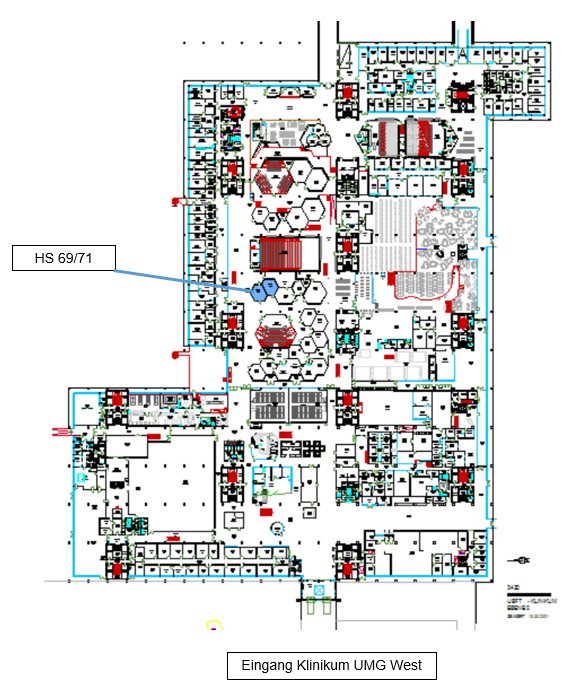 Seminarblock Winter/Frühjahr 2024Seminarblock Sommer/Herbst 2024Seminarreihe „Sicherheit und Gesundheitsschutz“ 2024Seminarreihe „Sicherheit und Gesundheitsschutz“ 2024Seminarreihe „Sicherheit und Gesundheitsschutz“ 2024Seminarreihe „Sicherheit und Gesundheitsschutz“ 2024Seminarreihe „Sicherheit und Gesundheitsschutz“ 2024Seminarreihe „Sicherheit und Gesundheitsschutz“ 2024Gemeinsames SeminarangebotGemeinsames SeminarangebotGemeinsames SeminarangebotGemeinsames Seminarangebotder Stabsstelle Sicherheitswesen/Umweltschutzder Stabsstelle Sicherheitswesen/Umweltschutzder Stabsstelle Sicherheitswesen/Umweltschutzund der Stabsstelle Betriebsärztlicher Dienstund der Stabsstelle Betriebsärztlicher Dienstund der Stabsstelle Betriebsärztlicher Dienstfür Vorgesetzte, Sicherheitsbeauftragte und Interessiertefür Vorgesetzte, Sicherheitsbeauftragte und Interessiertefür Vorgesetzte, Sicherheitsbeauftragte und Interessiertefür Vorgesetzte, Sicherheitsbeauftragte und Interessiertefür Vorgesetzte, Sicherheitsbeauftragte und Interessiertefür Vorgesetzte, Sicherheitsbeauftragte und Interessiertefür Vorgesetzte, Sicherheitsbeauftragte und Interessiertefür Vorgesetzte, Sicherheitsbeauftragte und Interessiertefür Vorgesetzte, Sicherheitsbeauftragte und InteressierteAnmeldungen für (UNI)Anmeldungen für (UNI)Anmeldungen für (UNI)Anmeldungen für (UNI)Anmeldungen für (UMG + GmbHs)Anmeldungen für (UMG + GmbHs)Beschäftigte der Universität Göttingen senden an:Beschäftigte der Universität Göttingen senden an:Beschäftigte der Universität Göttingen senden an:Beschäftigte der Universität Göttingen senden an:Beschäftigte Universitätsmedizin Göttingen senden an:Beschäftigte Universitätsmedizin Göttingen senden an:Bildungsakademie/Fortbildung: fortbildung@med.uni-goettingen.deBildungsakademie/Fortbildung: fortbildung@med.uni-goettingen.deBildungsakademie/Fortbildung: fortbildung@med.uni-goettingen.deBildungsakademie/Fortbildung: fortbildung@med.uni-goettingen.deBildungsakademie/Fortbildung: fortbildung@med.uni-goettingen.deBildungsakademie/Fortbildung: fortbildung@med.uni-goettingen.deDo. 01.02.24ErgonomieMo. 05.08.24Mo. 05.08.24Gefahrgut – Unterweisung für den Versand von biologischen/medizinischen ProbenMo. 05.02.24Gefährdungsbeurteilung für DienstreisenDo. 08.08.24Do. 08.08.24Do. 08.02.24Mutterschutz Mo. 12.08.24Mo. 12.08.24Mo. 12.02.24Hautschutz bei erhöhter UV-BelastungDo. 15.08.24GöGebS, Gefährdungsbeurteilung psychischer BelastungDo. 15.02.24Mo. 19.08.24Mo. 19.02.24Strahlenschutz – Aktuelle Themen Do. 22.08.24Mobiles Arbeiten vs. ArbeitsschutzDo. 22.02.24ImpfungenMo. 26.08.24Mo. 26.08.24Gefährdungsbeurteilung LaboreMo. 26.02.24Unterweisungen im Arbeitsschutz – Wie geht das?Do. 29.08.24Der Personalrat als Akteur im Arbeits- und GesundheitsschutzDo. 29.02.24Psychisch krank am Arbeitsplatz? Mo. 02.09.24Mo. 02.09.24Arbeitsschutzorganisation (GBU)Mo. 04.03.24Leitern und Tritte – Umgang und PrüfungDo. 05.09.24Do. 05.09.24Sicherer ArbeitswegDo. 07.03.24Stolpern – Rutschen - StürzenMo. 09.09.24Mo. 09.09.24Gefahrgut: Transport von gefährlichen StoffenMo. 11.03.24Erste Hilfe bei psychischen AuffälligkeitenDo. 12.09.24Entsorgung gefährlicher AbfälleDo. 14.03.24Erfahrungsaustausch SiBeMo. 16.09.24Mo. 16.09.24Unterweisungen im Arbeitsschutz – Wie geht das?Mo. 18.03.24GöGebS, Gefährdungsbeurteilung psychischer BelastungDo. 19.09.24Do. 19.09.24GöGebS, Gefährdungsbeurteilung Tätigkeitsbereich PatientenversorgungDo. 21.03.24Arbeits- und WegeunfälleMo. 23.09.24Mo. 23.09.24Arbeitsmittel Gefährdungsbeurteilung (GBU)Mo. 25.03.24Neue Drogen – sind die „Neuen“ harmlos?Do. 26.09.24Erfahrungsaustausch SiBeDo. 28.03.24Biologische Sicherheit, Schwerpunkt La-bore: Gentechnik, Biostoffe usw.Mo. 30.09.24Mo. 30.09.24GreenLAB, Nachhaltiger LaborbetriebOsterferienMo, 18.03.2024 – Do, 28.03.2024 HerbstferienHerbstferienFr. 04.10. – Fr. 18.10.2024NameNameNameVornameVornameEinrichtung:Einrichtung:Einrichtung:Emailadresse: Emailadresse: Emailadresse: Do. 01.02.24Ergonomie am Arbeitsplatz 
Dr. med. Henriette Harms, Betriebsärztlicher Dienst 
Die ergonomische Gestaltung von Arbeitsplätzen und Arbeitsabläufen ist auch in einer Universität und einem Universitätsklinikum ein wichtiges Thema. In diesem Seminar werden Grundlagen zu diesem Thema vorgestellt und die Umsetzung in der Praxis anhand praktischer Beispiele aus verschiedensten Bereichen diskutiert.Mo. 05.02.24Gefährdungsbeurteilung für Dienstreisen Dipl.-Geogr. Thekla Wehmeyer, Sicherheitswesen/Umweltschutz Für Dienstreisen ist eine Gefährdungsbeurteilung durchzuführen und zu dokumentieren. Wer muss- wer kann diese durchführen? Wer ist verantwortlich? Welche Reisen können in einer Dokumentation zusammengefasst werden? Wie sind die im GöGebS bereitgestellten Vorlagen verwendbar? Do. 08.02.24Mutterschutz Christina Helmold, Betriebsärztlicher DienstFragen rund um das Thema Mutterschutz können vielfältig sein: Das Seminar will Informationen zu gesetzlichen Grundlagen, Gefährdungen am Arbeitsplatz, zur Fürsorgepflicht des „Arbeitgebers“ vermitteln und Fragen bei der Gefährdungsbeurteilung zum Mutterschutz klären.Mo. 12.02.24Hautschutz bei erhöhter UV-BelastungDr. med. Jürgen Helms, Stabsstelle Betriebsärztlicher DienstIn vielen Berufen werden Arbeiten zeitweise oder überwiegend unter freiem Himmel ausgeübt. Die Einwirkung von Sonnenstrahlen auf den menschlichen Körper birgt gesundheitliche Gefahren. Jeder, der sich im Außenbereich aufhält, muss daher auf einen ausreichenden Sonnenschutz achten, sonst drohen Gefahren für Haut und Augen.Mo. 19.02.24Strahlenschutz – Aktuelle ThemenIna Makowka de Piaggio/Dr. Karsten Behrendt, Sicherheitswesen/UmweltschutzDie Veranstaltung soll dem Erfahrungsaustausch dienen, sowie aktuelle Themen und Neuigkeiten im Strahlenschutzrecht behandeln. Gerne können konkrete Fragestellungen besprochen werden, sowohl aus dem Umgang mit radioaktiven Stoffen als auch dem Betrieb von Geräten (Röntgen, Beschleuniger, UKP-Laser)Do. 22.02.24ImpfungenKai Stamer/Dr. Dieter Müller, Betriebsärztlicher DienstEs wird über die aktuellen Empfehlungen der Ständigen Impfkommission berichtet und es gibt Raum für individuelle Nachfragen.Mo. 26.02.24Unterweisungen Stefan Meyer, Sicherheitswesen/UmweltschutzBeschäftigte sind in bestimmten Intervallen über spezielle Themen im Arbeitsschutz zu unterweisen. Warum muss unterwiesen werden? Wer ist verantwortlich? Welche Themen sind zu unterweisen? Hier finden Sie Beispiele aus der Praxis für die PraxisDo. 29.02.24Psychisch krank am Arbeitsplatz? Annett Waltert, Betriebsärztlicher Dienst, Offene Gesprächsrunde: Verunsicherung im Umgang mit „auffälligen“ Kolleg*innen bzw. Mitarbeiter*innen. Was bedeutet „psychisch krank“? Wie verhalte ich mich „richtig“?Mo. 04.03.24Leitern und Tritte – Umgang und PrüfungMarion Wolter, Sicherheitswesen/UmweltschutzDer Umgang mit Leitern und Tritten birgt ein hohes Unfallpotenzial. Aus diesem Grund sind Schulungen und Prüfungen der Arbeitsmittel erforderlich. Dieses soll an diesem Termin vorgestellt und erläutert werden.Do. 07.03.24Stolpern – Rutschen – Stürzen (SRS) Andreas Kochinke, Sicherheitswesen/Umweltschutz Der Anteil der Arbeitsunfälle durch SRS ist erheblich. Unterweisung und Sensibilisierung zu diesem Unfallschwerpunkt ist eine wichtige Führungsaufgabe. Es wird ein Unterweisungsmodul mit Informationen zum Thema als Unterweisungshilfe vorgestellt.Mo. 11.03.24Erste Hilfe bei psychischen Auffälligkeiten Ilona Carl, Suchtbeauftragte und Ersthelferin MHFAWenn eine Person stark belastet ist sollten sie dies nicht ignorieren, denn Nichtstun kann die Situation noch verschlimmern. Eine kurze Einführung in die Methoden der ersten Hilfe für psychische Gesundheit nach MHFA (Mental Health First Aid). Do. 14.03.24Erfahrungsaustausch für SicherheitsbeauftragteSprecherteam SiBe (UMG) und G.Jansen/P.Heinze Sprecher der Sicherheitsbeauftragten der UniversitätAls Sicherheitsbeauftragte® haben Sie vielleicht Fragen, bei denen es nicht nur um fachliche Anliegen geht. Wie spreche ich mit den Vorgesetzten und den Kolleg*Innen über Sicherheitsprobleme? Welche Möglichkeiten bieten sich für Veränderungen? Dabei kann es einfach nur mal darum gehen, dass wir uns gegenseitig kennen lernen.Mo. 18.03.24GöGebS, Gefährdungsbeurteilung psychischer BelastungAnnett Waltert, Betriebsärztlicher DienstDie Gefährdungsbeurteilung psychischer Belastung ist ein Teil der Gefährdungsbeurteilung. Das Arbeitsschutzgesetz verpflichtet verantwortliche Personen zu ihrer Durchführung. Im Seminar werden Begriffe wie „psychische Belastung“ und „psychische Beanspruchung“ erläutert, Handlungsfelder im Zusammenhang mit psychischen Belastungen dargestellt und Wege zur Umsetzung der Gefährdungsbeurteilung aufgezeigt.Do. 21.03.24Arbeits- und Wegeunfälle
Dipl.-Ing. Silke Kobbe, Sicherheitswesen/Umweltschutz
Neben den gesetzlichen Grundlagen (Welche Voraussetzungen gelten für die Anerkennung von Arbeits- und Wegeunfällen? Welche Anzeige- und Meldepflichten bzw. Mitwirkungspflichten sind zu beachten?) wird vor allem der interne Meldeablauf an Universität und UMG behandelt.Mo. 25.03.24Neue Drogen – sind die „Neuen“ harmlos?Dr. med. Dieter Müller, Betriebsärztlicher DienstDas Angebot von Suchtmitteln ist vielfältig und in stetigem Wandel. Neben Alkohol werden zahlreiche neue Wirkstoffe in neuen Produkten angeboten und sind problemlos erhältlich. Es soll ein Blick auf die aktuelle Situation und die möglichen gesundheitlichen Risiken geworfen werden.Do. 28.03.24Biologische Sicherheit, Schwerpunkt Labore: Gentechnik, Biostoffe usw. Dr. Sonja Voget, Sicherheitswesen/UmweltschutzIm Seminar werden grundlegende Informationen zu wechselnden Themen vermittelt und aktuelle Entwicklungen aufgegriffen. Anhand von Beispielen und Fotos werden zudem Mängel, aber auch positive Beispiele, aus Kontrollen vorgestellt. Gleichzeitig dient die Veranstaltung dem Erfahrungsaustausch.Do. 05.08.24Gefahrgut – Unterweisung für den Versand von biologischen/medizinischen ProbenDr. M. M. Schaefer, Gefahrgutbeauftragte; Sicherheitswesen/Umweltschutz Gefährliche Güter, die beim Transport zu einer Gefahr für Gesundheit, Natur und Umwelt werden können, sind Gefahrgut und unterliegen strengen Vorschriften. Dies kann in vielen Fällen auf den Versand von biologischen/medizinischen Proben zutreffen. An praktischen Beispielen werden Verpacken, Kennzeichnen sowie das Ausstellen von geforderten Unterlagen für den Versand demonstriert.Do. 15.08.24GöGebS, Gefährdungsbeurteilung psychischer BelastungMarta Soja, Betriebsärztlicher DienstDie Gefährdungsbeurteilung psychischer Belastung ist ein Teil der Gefährdungsbeurteilung. Das Arbeitsschutzgesetz verpflichtet verantwortliche Personen zu ihrer Durchführung. Im Seminar werden Begriffe wie „psychische Belastung“ und „psychische Beanspruchung“ erläutert, Handlungsfelder im Zusammenhang mit psychischen Belastungen dargestellt und Wege zur Umsetzung der Gefährdungsbeurteilung aufgezeigt.Do. 22.08.24Mobiles Arbeiten und Arbeitsschutz Boris Selsemeier, Sicherheitswesen/Umweltschutz Nicht erst seit aber vermehrt durch die COVID-19-Pandemie rückt Heimarbeit (mobiles Arbeiten, Tele-arbeit, Homeoffice) immer mehr in den Fokus der Georg-August-Universität. Was alles zu beachten ist, damit das Arbeiten außerhalb der eigenen Dienststelle nicht zur Gefahrenfalle wird, soll in diesem Kurs vermittelt werden.Mo. 26.08.24Gefährdungsbeurteilung LaboreBoris Selsemeier, Sicherheitswesen/Umweltschutz Die Gefahrstoffverordnung fordert, dass für den Betrieb von und in Laboren eine geeignete und aktuelle Gefähr-dungsbeurteilung vorliegen muss. Aktuelle und hilfreiche GöGebS-Unterlagen werden vorgestellt und diskutiert.Do. 29.08.24Der Personalrat als Akteur im Arbeits- und GesundheitsschutzMitglieder des Personalrats (UNI/UMG) Die Aufgabe des Personalrats im betrieblichen Arbeits- und Gesundheitsschutz ist es, auf die Einhaltung von Gesetzen und Schutzvorschriften zu achten. Er kann aber auch darüber hinaus gehende Dienstvereinbarungen abschließen und Maßnahmen durchsetzen, die dem Gesundheitsschutz der Beschäftigten dienen. Der Personalrat möchte mit Sicherheitsbeauftragten und Führungskräften konkrete Probleme erörtern und Handlungsoptionen diskutieren.Mo. 02.09.24GöGebS, Gefährdungsbeurteilung der ArbeitsschutzorganisationDipl.-Ing. Rainer Worm, Sicherheitswesen/UmweltschutzFür die Universität Göttingen einschl. UMG wurde das „Göttinger Gefährdungsbeurteilungssystem“ (GöGebS) entwickelt. Für alle Einrichtungen ist jeweils die GBU Arbeitsschutzorganisation zu erstellen und aktuell zu halten. Was genau und wie dokumentiert werden soll, wird in diesem Seminar vorgestellt.Do. 05.09.24Sicherer Arbeitsweg Andreas Kochinke, Sicherheitswesen/Umweltschutz Im Herbst und Winter muss der Arbeitsweg vielfach im Dunkeln zurückgelegt werden. Das Wetter wird kühler, nass und winterlich. Die Unfallrisiken auf der Wegstrecke erhöhen sich für alle, ob Fußgänger, Radfahrer, Autofahrer oder Nutzer der Öffentlichen Verkehrsmittel. Sicheres Ankommen hat für uns alle oberste Priorität. In Anbetracht der Vielzahl der Wegeunfälle macht es Sinn, das Thema in der nächsten Unterweisung oder Besprechung aufzugreifen!Mo. 09.09.24Gefahrgut: Transport von Gefahrgütern Dr. J. Hoßbach, Gefahrgutbeauftragter, Sicherheitswesen/Umweltschutz Unter gefährlichen Gütern versteht man Stoffe, die aufgrund ihrer Beschaffenheit beim Transport zu einer Gefahr für Gesundheit, Natur und Umwelt werden können. Beim Transport von Materialien für Universität/UMG wie Gasflaschen, Treibstoff, flüssigem Stickstoff und Batterien oder Zytostatika sind wichtige Vorschriften einzuhalten.Do. 12.09.24Entsorgung gefährlicher Abfälle Dr. J. Hoßbach, Gefahrgutbeauftragter, Sicherheitswesen/Umweltschutz Gefährliche Abfälle fallen in sehr vielen Bereichen des Betriebs der Universität/UMG an: Chemikalien aus Laboren, Elektroschrott bei der IT und auch infektiöse Abfälle im Klinikbetrieb sind Beispiele dafür. Wir informieren Sie darüber, wie gefährliche Abfälle rechtssicher bereitgestellt und z. B. über das Zentrale Sammellager entsorgt werden können.Mo. 16.09.24Unterweisungen Stefan Meyer, Sicherheitswesen/UmweltschutzBeschäftigte sind in bestimmten Intervallen über spezielle Themen im Arbeitsschutz zu unterweisen. Warum muss unterwiesen werden? Wer ist verantwortlich? Welche Themen sind zu unterweisen? Hier finden Sie Beispiele aus der Praxis für die PraxisDo. 19.09.24GöGebS, Gefährdungsbeurteilung Tätigkeitsbereich PatientenversorgungDipl.-Ing. Silke Kobbe, Sicherheitswesen/UmweltschutzFür die Universität Göttingen einschl. UMG wurde das „Göttinger Gefährdungsbeurteilungssystem“ (GöGebS) entwickelt. Die für den Tätigkeitsbereich Patientenversorgung zur Verfügung stehenden Dokumente sollen hier vorgestellt werden. Fallbeispiele aus Ihrem beruflichen Alltag können diskutiert werden.Mo. 23.09.24Arbeitsmittel Gefährdungsbeurteilung (GBU)Dipl.-Ing. Rainer Worm, Sicherheitswesen/UmweltschutzArbeitsmittel sind alle Gegenstände die im Arbeitsalltag benutz werden. Arbeitsmittel müssen immer geeignet, sicher verwendbar und geprüft sein. So sollen Belastungen und Gefährdungen vermieden werden. Zielgruppe für dieses Seminar sind Einrichtungen, die einfache Arbeitsmittel verwenden, z. B. Büroarbeitsplätze (keine überwachungsbedürftigen Anlagen). Unterlagen sind im Share.Point GöGebS zu finden, z. B. Arbeitsmittelkataster.Do. 26.09.24Erfahrungsaustausch für SicherheitsbeauftragteSprecherteam SiBe (UMG) und G.Jansen/P.Heinze Sprecher der Sicherheitsbeauftragten der UniversitätAls Sicherheitsbeauftragte® haben Sie vielleicht Fragen, bei denen es nicht nur um fachliche Anliegen geht. Wie spreche ich mit den Vorgesetzten und den Kolleg*Innen über Sicherheitsprobleme? Welche Möglichkeiten bieten sich für Veränderungen? Dabei kann es einfach nur mal darum gehen, dass wir uns gegenseitig kennen lernen.Mo. 30.09.24GreenLab – Nachhaltiger LaborbetriebMarco Lange, Green Office und Dr. M. M. Schaefer, Sicherheitswesen/UmweltschutzNachhaltigkeit im Laborbetrieb wird immer relevanter, da Labore durch die eingesetzte Technik viel Energie und diverse Verbrauchsmaterialien benötigen. Im Seminar werden relevante Handlungsfelder und mögliche Maßnahmen aufgezeigt sowie ein anwendungsorientierter Green Lab Guide und Pilotprojekte der Universität vorgestellt